L-Histidine family single crystal for frequency matching applicationsIndu Research Scholar- Department of PhysicsBaba Mastnath UniversityHaryana, Indiainduarya0@gmail.comSoniaAssistant Professor- Department of PhysicsBaba Mastnath UniversityHaryana, Indiaahlawat.sonia44@gmail.comBabitaAssistant Professor- Department of PhysicsBaba Mastnath UniversityHaryana, Indiababitaphy@gmail.com@gmail.comMeenakshiAssistant Professor- Department of PhysicsBaba Mastnath UniversityHaryana, Indiameenakshi4phy@gmail.com@gmail.comABSTRACTThis article reviews the L-histidine family single crystal properties. Here, the techniques, through which better sized good quality single crystal has been grown in economic manner is also reported. This paper includes the structural review of the materials which gives the cell parameters of grown crystal. For determining the optoelectronics applications of crystal UV-Vis-NIR studies are analyzed. Mechanical strength of the material is determined through Vickers hardness test. Nonlinear behavior of the material has been analyzed by the SHG efficiency available in reported literature.Keywords: Nonlinear optics; crystal growth techniques; structural analysis; optoelectronics application; Frequency Conversion StudiesINTRODUCTIONThe rapid data processing, retrieval, and transfer typical of today's IT environment [1] has spurred a new generation of researchers to seek for innovative materials with increased capabilities for photonics applications. Nonlinear optics (NLO) was the subject that these phrases were referring to. When a powerful electromagnetic field interacts with a material, it creates new fields that are different in phase, frequency, and amplitude from the original field [2]. This phenomenon is focusing the nonlinear optics. Some materials change when exposed to light, with the details depending on factors like direction, temperature, light wavelength, etc.  Applications such as data processing, photonics, THz generation, laser amplifiers, and many more [3,4] now rely heavily on these materials. Researchers are progressively focusing on finding novel NLO materials to meet the ever-increasing demand for such substances. There are three types of nonlinear optical materials based on their composition: organic, inorganic, and semi-organic [5]. Inorganic materials have great mechanical and thermal stability but low value of nonlinearity [6], whereas organic materials have efficient nonlinear properties but significant mechanical and thermal instability. Chemical engineering methods may be used to alter the characteristics of organic nonlinear materials to meet the evolving needs of a wide range of businesses [7]. In response to the need for enhanced performance, new materials named as semi organic NLO materials has emerged. These include significant nonlinearity in addition to superior mechanical and thermal stability. Anisotropic materials are crystalline solids that exhibit directional dependence on their characteristics. For NLO behavior, it is necessary that the nonlinear material crystallize in a space group that must be non-centrosymmetric.Amino acids are capable to grow crystals with non-centrosymmetric space group. The two key features, zwitter ion production and chirality make amino acids ideal for forming NLO materials [8,9]. The key idea for selecting this material is its crystal hardness [10], which is in turn caused by the zwitter ionic behaviour of the molecule. Amino acids are distinguished in part by the presence of a carboxyl group (an electron donor) and an amino group (an electron acceptor) [11,12]. An amino acid, L-histidine forms a wide variety of single crystals with the NLO characteristic. A number of researchers have synthesized the crystals of L-histidine derivatives, analysed their properties, and determined that they are promising candidates for nonlinear applications.L- Histidine is α-amino group amino acid. Because of its imidazole side chain, it has unique properties. In the reaction, this side chain functions as a nucleophilic reagent, proton donor, or proton acceptor [13]. Researchers have identified a multitude of L-histidine nonlinear optical materials. Some of these materials are as - L-histidine bromide (LHB), L- histidine -2- Fluoro -4- nitrophenolate -2- Fluoro -4- nitrophenol (LHFPFP), L- Histidine dihydrogenarsenate orthoarsenic acid (LHA), L-histidinium fumarate fumaric acid monohydrate (LHFFAM), L-histidine methyl ester dihydro chloride (LHMED), L-histidinium trichloro zinc (HZC), L- histidinium perchlorate (LHPCl), L-histidinium l-tartrate hemihydrate(LHT), L-Histidinium chloroacetate (LHCA), L-histidinium tetrafluorophthalate (LHFP), L-histidine L-aspartate monohydrate (LHLAM) [14-24] and many more. Researchers have grown  the single crystals of these materials and evaluated them for potential uses by examining their properties for nonlinear optical applications. The X-ray diffraction technique was used to investigate the material's structural characteristics. The material has also been subjected to UV-Vis-NIR spectroscopy. Transmittance, absorbance, and reflectance were calculated using this spectroscopic method, yielding information on the compound's transparency, absorbance, energy band gap, and refractive index [24]. Tauc's curve, the plot between (αhν)2 and energy, is used to quantify the energy gap, which is confirmed by Plank's equation [25], i.e. Eg = The value of the nonlinear efficiency of second harmonic generation (SHG) is determined using the Kurtz- Perry powder approach. Nonlinear behaviour of a compound relative to another substance is represented by the SHG value. In most cases, KDP (potassium dihydrogen phosphate) is used as a standard for this purpose. Crystal samples are tested under a range of indenter stresses to establish the material's mechanical stability. The Meyer's index of the sample crystal was determined, which  indicates whether the crystal material is soft or hard.  NONLINEAR OPTICSThe field of nonlinear optics investigates how intense light behaves in a nonlinear material. When intense light pass through this type of materials then new light of different wavelength has been collected from the other side [26]. The characteristics of this reflected light may vary from those of the incident light, including its frequency, phase, polarization, and even its path. Nonlinear phenomena in light-matter interaction have been empirically validated in the years thereafter, with many finding rapid commercial use in fields as disparate as telecommunications and medical imaging and characterization [27,28]. The polarization (P) of electromagnetic radiation effect, when it travels through nonlinear materials due to the influence of the electric vector of radiation. Here, power series of E, serve as an expression of polarization (P), as is given below [29].P(t) = ɛ0 [ χ1 E (t) +  χ2 E2 (t) + χ3 E3 (t) + …….] Here, P is the net polarization, ɛ0 - absolute permittivity, χ – susceptibility coefficient, E stands for electric field vector. In the above equation, first term has only single power of susceptibility coefficient and E (electric field vector) which shows the linear behaviour of the compound whether the second and third term has higher powers of χ and E, shows the nonlinear behaviour. Term having second power represent Second harmonic generation, on the other hand, third power term represent third harmonic generation of frequency by the compound. These terms in the series confirms the nonlinearity presents in the compound [30-32]. Fig. 1 represent the nonlinear phenomenon which shows the changing of single frequency to double frequency.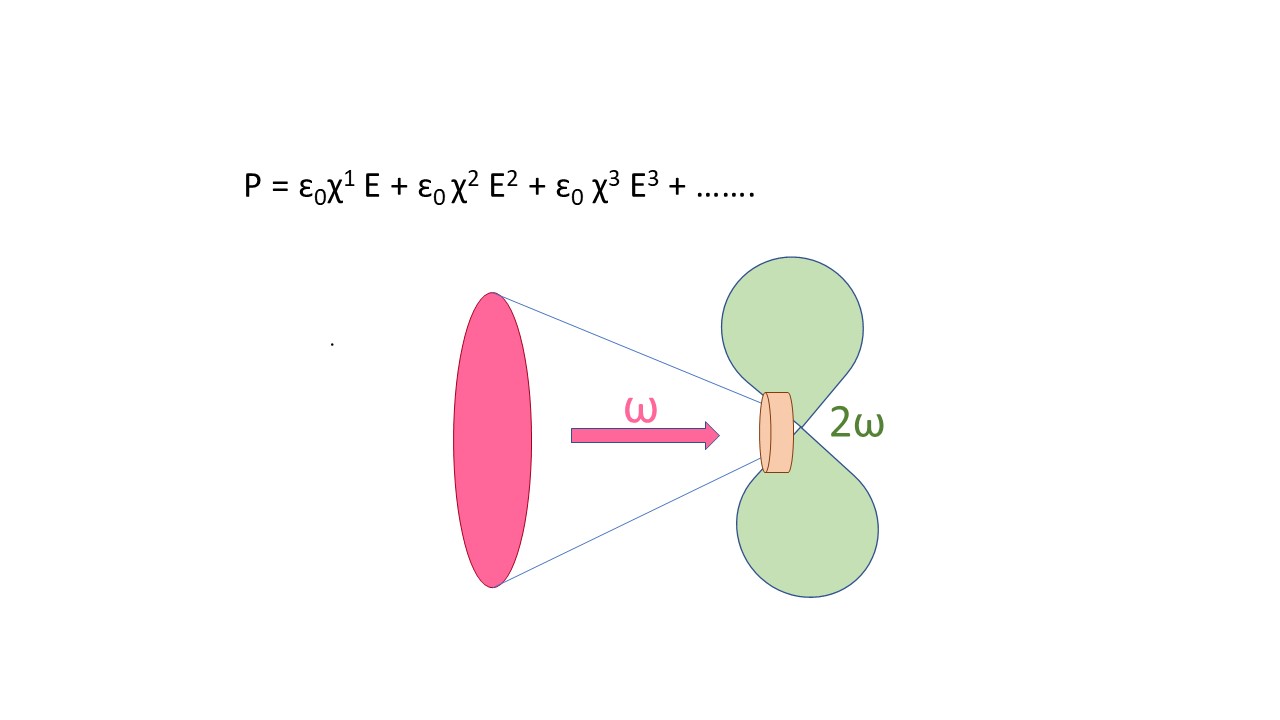 Fig. :- 1  Nonlinear phenomenonCRYSTAL GROWTH TECHNIQUESIn order to crystallize the material, there are various crystal growth techniques ranging from simple & low-cost technique to complex & costly technique represented in figure -2. These techniques are broadly categorized into three categories which are as follows- vapour growth, melt growth technique, and solution growth technique. Vapour growth technique In this technique vapours are used to grow the crystals. Thus, phase change is from vapours to solid. There are two methods under this category- physical vapour transport and chemical vapour transport [33].Melt growth techniqueThis technique contains two primary methods to grow the crystal i.e., fusion and solidification. Firstly, the solid raw salts are melted through fusion and the solidification of the material takes place to form the crystal. Here, phase transition takes place from solid to solid [34].Solution growth techniqueIt is the most common method of crystal growth. This method is based upon the precipitation from saturated solution. Here, phase change takes place from liquid to solid. It is considered as superior method because it is the simplest and cheapest method by which good optical transparency of the crystal and uniform mixing of the raw salts in the lattice achieved easily [35-37].Raw reagent               Salt Synthesis              Solution              CrystalThis approach, contains the simplest method of crystal growth i.e., Slow Evaporation Solution Growth technique (SEST). Using this method, a saturated solution of the raw reagents has been prepared by taking them in specific sociometric ratio. The undissolved substances are subsequently separated from the solution by filtering it via Whatman filter paper. Perforated poly sheet is used to cover the solution and allow for gradual evaporation at room temperature ( RT). Grown single crystals have been collected from solution after few days.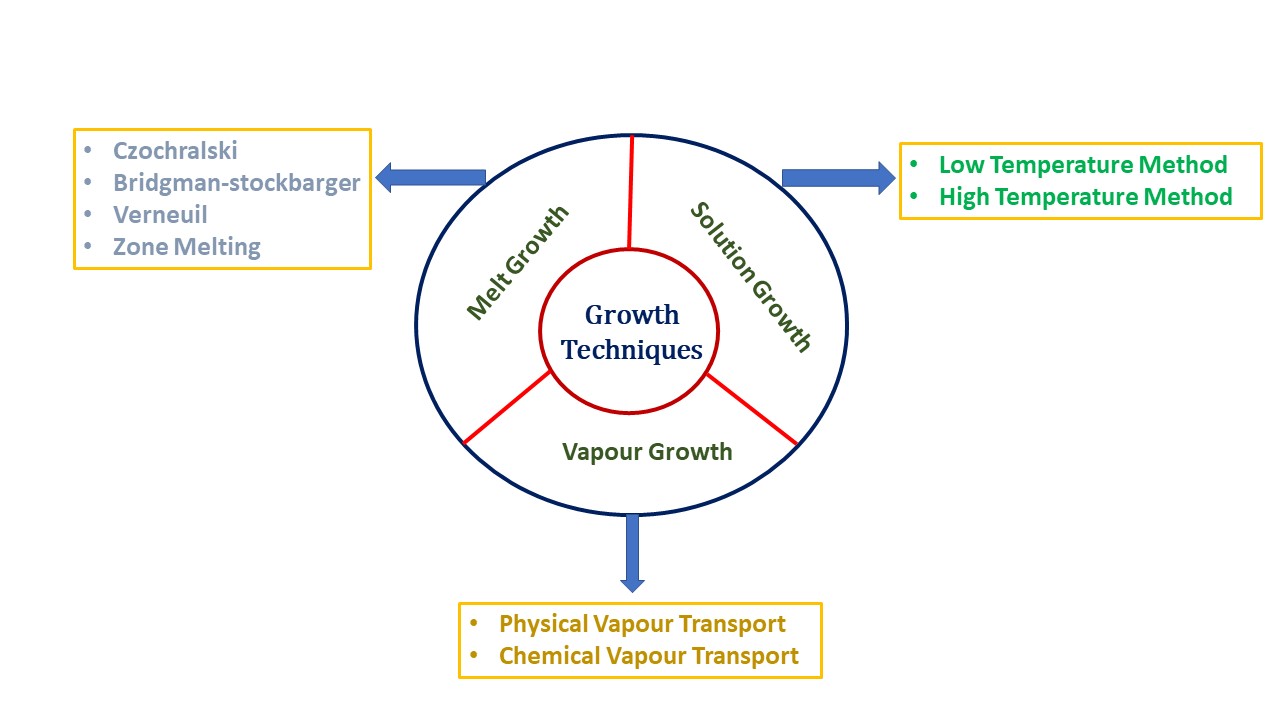 Fig. :- 2 Crystal Growth TechniquesNONLINEAR OPTICAL CRYSTAL OF L-HISTIDINE FAMILYIn the emerging area of photonics, nonlinear optics play an important role [38]. As with the demand of industries like frequency conversion, data processing, telecommunication and laser etc increases then NLO materials comes as a boon to fulfil their demands [39-41]. Many of the applications require materials with high second-order nonlinearities, small lower cut-off wavelengths, and stable physicochemical properties. For the use of material in various application the main requirement is that the materials must be transparent not only to the laser frequency but also to the newly created frequency, in addition to having significant nonlinearity. These materials should be resistant to optical damage, have suitable mechanical hardness, thermal and chemical stability, capable of being produced in usable sizes, and have the requisite phase - matching properties. For this purpose, properties of  L-histidine family of materials are discussed in this article and are presented below.LHBThe LHB, NLO material was grown as single crystal through SEST method by Reena Ittyachan et al. [14] in 2003. The lattice parameters of the grown crystal were determined through  SCXRD having the value of a, b, c as - 7.0530 Å, 9.0409 Å  and 15.2758 Å respectively, α = β = γ = 90º, Whereas the cell volume was 974.0670 Å3. This crystal belongs to orthorhombic system with space group P212121. Optical studies of the compound show that for the titled compound, the transmission takes place in visible region and the refractive index comes out to be 1.516. Nonlinear behaviour of material was determined through SHG test which gives the efficiency value 0.97 times that of KDP standard [42].LHFPFPA single crystal of LHFPFP organic compound was grown using economic SEST method at RT by : R. Dhanjayan et al. [15]. The cell parameter of grown crystal i.e., a, b and c have value 8.9183 Å, 8.9258 Å, and 12.3953 Å respectively, with angles α = γ = 90º and β = 102.712 º, cell volume = 962.50 Å3. The material belongs to non-centrosymmetric P21 space group under monoclinic crystal system. Optical analysis is used to calculate the band gap, which is 2.54 eV for LHFPFP. The value of SHG for LHFPFP is 1.57 times the KDP standard.LHALHA has been grown as single crystal by H. Ratajczak et al. [16] in 2000 with monoclinic  system and P21 space group. The SCXRD study provide the structural information of compound. it shows that the dimensions of LHA crystal are Å, angles are  α = γ = 90º and β = 108.61º and the cell volume = 695.7 Å3. The efficiency of  SHG for LHA compound is 0.46 times the KDP. The mechanical analysis reveals that it is soft material with Meyer’s index 1.97 [43].LHFFAMThe SEST approach has been used to successfully synthesis and develop the titled single crystal. Analysis of the crystal structure indicates that the material is grown using the monoclinic system and the C2 space group. Unit cell dimensions of grown crystal  was 15.6985 6.7466 16.7772 Å, α = γ = 90º and β = 98.748º and the cell volume V = 695.7 Å3 . SHG efficiency was 0.92 times the standard KDP [17]. The optical properties were analysed through UV-Vis spectroscopy. This study signifies that LHFFAM crystal has band gap 3.9 eV and refractive index comes out to be 1.4664. LHFFAM comes under the category of soft material with Meyer’s index 2.75 [44].LHMEDSingle crystal of semi-organic LHMED material was grown with lattice parameters a, b and c as- 8.221 Å, 7.108 Å, and 9.505 Å respectively, with angles α = γ = 90º and β = 94.56º. The crystal synthesized under monoclinic system and P21 space group. Optical analysis reveals that band gap of the LHMED compound is 5.35 eV. The SHG value of the material is 1.6 times that of standard KDP [18].L-histidinium thiocyanurate thiocyanuric acidThe L-histidinium thiocyanurate thiocyanuric acid was synthesized primarily by Mauro A. Pereira Gomcalves et al. in 2015 [45]. Through single crystal XRD structural data was collected and found that the crystal has monoclinic system with space group P21. The cell parameters of the grown crystal were as follows- a = 11.3096 Å, b = 6.94250 Å, c = 14.2779 Å, with β = 98.9193º, volume (V) = 1107.503Å3. To determine the nonlinear behaviour of the compound SHG efficiency is determined which is 0.37 times that of urea standard.HZCFirstly, metal organic L-histidine based crystal of HZC was grown through SEST method by Radhakrishnan Anbarasan et al. in 2018 [19]. Structural analysis reveal that the compound was synthesized with orthorhombic system along with space group P212121. The cell parameters are  Å with volume 1167.00 Å3. For HZC compound, the band gap energy was calculated which got the value 3.45 eV. The aforementioned compound has SHG value 1.40 times that of KDP.LHPClThe crystal structure of semi-organic LHPCl single crystal was determined through SCXRD and shows that it is of monoclinic type crystal with space group P21. The cell dimensions of the compound were given as- 5.052  9.194 10.388 Å, α = γ = 90º and β = 92.34º with volume 482.1 Å3 [20]. Band gap shown by the optical analysis was 3.9 eV. The nonlinear behaviour was determined through NLO studies under second harmonic generation test. The efficiency of SHG for this compound comes out to be 3.19 times of KDP standard [46]. Mechanical behaviour of LHPCl compound was determined through microhardness test that signifies the value of Meyer’s index of compound is 2.31 which shows that the compound comes in the category of soft material [47].LHTFor NLO applications, M.K. Marchewka et al. (2003) developed single crystal of LHT. The chemical forms crystals in the monoclinic (C2) space group, which is non-centrosymmetric. XRD analysis provide the structural information of the material. The crystal data of the material is as- 23.002 7.676 7.657 Å, and β = 96.91º with volume 1342.1 Å3 [21]. Calculated band gap of LHT material is 5.39 eV. Mechanical studies reveal that LHT crystal belong to soft materials category confirmed by Meyer’s index, which have the value 3.5. The SHG value of the material is 0.5 time the KDP standard [48].LHCAChristuraj Paul chinnappan et al. synthesized a semi-organic crystal of LHCA with non-centrosymmetric P1 space group under triclinic crystal system. The unit cell parameters of the crystal a ,b, and c are - 6.883 Å,  8.981 Å, and 15.386 Å respectively, angles are given as α = 90.014, β = 89.989º and γ = 89.99º with volume 951.10 Å3. LHCA is optically transparent material with band gap 3.52 eV. Through mechanical studies, it is confirmed that LHCA is a soft material with Meyer’s index 4.28. The SHG value for LHCA is 1.8 times the KDP standard [22].LHFPFor the synthesisation of LHFP crystal, SEST method has been employed. Cell dimensions of the crystal are determined through X-ray diffraction and is given as- 15.602 having angles α = γ = 90º, β = 92.328º and volume V= 1297.006 Å3. The crystal transparency of LHFP is observed in the visible region. Work hardening coefficient of the compound is 4.3 which results that the titled compound is soft material. The nonlinear behaviour is determined through SHG value, which is 0.2 times the urea standard [23].LHLAMSemi-organic L-histidine L-aspartate monohydrate single crystal was synthesized and grown by CG Suresh et al. [24,49] at room temperature through slow evaporation method with P21 space group and cell dimensions  and cell volume V = 632.820 Å3. With angles α = γ = 90º, β = 94.19º. LHLAM crystal shows maximum transparency in UV and visible region. The efficiency of SHG for LHLAM is measured through powdered sample and found that it has value 3.8 times that of KDP standard [24]. Results and discussionFor the growth of the NLO crystals, one of the methods of crystal growth that is widely prevalent in the creation of many crystals, crystals from saturated solution, was used. SEST method seems economic and best suited for producing NLO crystals. Various properties of L-histidine based single crystals are investigated by researchers from application standpoint. Here, in this paper, the work on the L-histidine family of NLO single crystals is summarised. The structural information, space group and the relative SHG of  L-histidine crystals are summarized in Table -1Table-1  L-histidine family single crystal propertiesConclusionL-Histidine family of single crystals is analysed in this review article. With structural investigation it is found that all the compounds crystallized in non-centrosymmetric space group which confirm that it is good material for various nonlinear optical applications. The second harmonic generation study confirms the NLO applications of the material. This article provides new ideas to the researchers for discovering many and more NLO materials for satisfying the demands of various industrial applications.AcknowledgementThe author thanks to Dr. Sonia, Assistant Professor, Dept. of Physics, Baba Mastnath University, Haryana for her faithful guidance and encouragement for the completion of this work.ReferencesKrishna, A., Vijayan, N., Gupta, S., Thukral, K., Jayaramakrishnan, V., Singh, B., ... & Bhagavannarayana, G. (2014). Key aspects of L-threoninium picrate single crystal: an excellent organic nonlinear optical material with a high laser-induced damage threshold. RSC Advances, 4(99), 56188-56199.Arivuoli, D. "Fundamentals of non-linear optical materials." Pramana 57, no. 5 (2001): 871-883Kumari, M., Vijayan, N., Sharma, E., Nayak, D., Yadav, S., Das, S., & Pant, R. P. (2020). Synthesis and growth of l-tyrosine hydrobromide and its characterization for optoelectronic applications. Journal of Materials Science: Materials in Electronics, 31, 18524-18532.Vijayan, N., Vij, M., Kumar, P., Singh, B., Das, S., & Soumya, H. (2017). Assessment of the imperative features of an l-arginine 4-nitrophenolate 4-nitrophenol dihydrate single crystal for nonlinear optical applications. Materials Chemistry Frontiers, 1(6), 1107-1117.Saminathan, P., SenthilKumar, M., Shanmugan, S., Selvaraju, P., Janarthanan, B., & Sadasivuni, K. K. (2020). Synthesis and characterization of crystalline perfection on L-Lysine co-doping glycine barium chloride/C6H14N2O2 (L-LGBCAC) single crystal for NLO materials. Materials Today: Proceedings, 30, 57-61.Zhang, Y., Li, H., Xi, B., Che, Y., & Zheng, J. (2008). Growth and characterization of l-histidine nitrate single crystal, a promising semiorganic NLO material. Materials Chemistry and Physics, 108(2-3), 192-195.Krishna, A., Vijayan, N., Verma, S., Singh, B., Bidkin, I., Jayalakshmy, M. S., ... & Das, S. (2017). Crystalline perfection, thermal, mechanical and optical investigations on solution grown l-arginine monohydrochloride single crystal. Journal of Materials Science: Materials in Electronics, 28, 4306-4312.Tyagi, N., Yadav, H., Hussain, A., & Kumar, B. (2021). Development of new L-Serine Squarate single crystal: Growth, structure, Hirshfeld surface analysis with enrichment ratio of atomic contacts. Journal of Molecular Structure, 1224, 129190.Arumugam, J., Suresh, N., Selvapandiyan, M., Sudhakar, S., & Prasath, M. (2019). Effect of NaCl on the properties of sulphamic acid single crystals. Heliyon, 5(7), e01988.Anandan, P., Arivanandhan, M., Hayakawa, Y., Babu, D. R., Jayavel, R., Ravi, G., & Bhagavannarayana, G. (2014). Investigations on the growth aspects and characterization of semiorganic nonlinear optical single crystals of L-histidine and its hydrochloride derivative. Spectrochimica Acta Part A: Molecular and Biomolecular Spectroscopy, 121, 508-513.Madden, J. J., McGandy, E. L., & Seeman, N. C. (1972). The crystal structure of the orthorhombic form of L-(+)-histidine. Acta Crystallographica Section B: Structural Crystallography and Crystal Chemistry, 28(8), 2377-2382.Sonia, Vijayan, N., Mahak Vij, Kanika Thukral, Naghma Khan, D. Haranath, and M. S. Jayalakshmy. "Investigation on the key aspects of l-arginine para nitrobenzoate monohydrate single crystal: A non-linear optical material." Chinese Journal of Chemical Engineering 27, no. 3 (2019): 701-708Gonsago, C. A., Albert, H. M., Malliga, P., & Arul Pragasam, A. J. (2012). Growth and characterization of pure and thiourea doped l-histidine single crystals. Materials and Manufacturing Processes, 27(3), 355-359.Ittyachan, Reena, and P. Sagayaraj. "Growth and characterization of a new promising NLO L-histidine bromide crystal." Journal of Crystal Growth 249, no. 3-4 (2003): 557-560Dhanjayan, R., N. Sivakumar, S. Gunasekaran, and S. Srinivasan. "Synthesis, crystal structure, optical and thermal studies of a potential novel organic material: L-Histidine-2-fluoro-4-nitrophenolate 2-fluoro-4-nitrophenol single crystal." Materials Letters 196 (2017): 74-77.Ratajczak, H., J. Barycki, A. Pietraszko, J. Baran, S. Debrus, M. May, and J. Venturini. "Preparation and structural study of a novel nonlinear molecular material: the l-histidinium dihydrogenarsenate orthoarsenic acid crystal." Journal of Molecular Structure 526, no. 1-3 (2000): 269-278.Dhanjayan, R., S. Gunasekaran, and S. Srinivasan. "Synthesis, crystal structure, optical, thermal and dielectric studies of a potential novel organic material: l-histidinium fumarate fumaric acid monohydrate single crystal." Materials Letters 206 (2017): 221-224.Gonsago, C. Alosious, Helen Merina Albert, P. Malliga, and A. Joseph Arul Pragasam. "Crystallization, spectral, and thermal characterization of l-histidine methyl ester dihydrochloride (LHMED)." Journal of thermal analysis and calorimetry 107, no. 3 (2012): 1231-1235.Anbarasan, Radhakrishnan, Muppudathi Anna Lakshmi, and Jeyaperumal Kalyana Sundar. "Combined experimental and theoretical investigation of l-Histidinium trichloro zinc: a novel nonlinear optical material." Journal of Materials Science: Materials in Electronics 29 (2018): 14827-14834Roman, P., J. M. Gutiérrez-Zorrilla, A. Luque, and A. Vegas. "The MoO 3-histidine-HClO 4 system. Synthesis, spectroscopic, and structural study of L-histidinium perchlorate." Journal of crystallographic and spectroscopic research 17 (1987): 585-595Marchewka, M. K., S. Debrus, A. Pietraszko, A. J. Barnes, and H. Ratajczak. "Crystal structure, vibrational spectra and nonlinear optical properties of L-histidinium-L-tartrate hemihydrate." Journal of Molecular Structure 656, no. 1-3 (2003): 265-273.Selvaraj, Anbarasu, Joseph Pitchaimuthu Stalin, and Prem Anand Devarajan. "Growth and characterization of l-histidinium chloroacetate (LHCA): a new nonlinear optical material." Optik 127, no. 1 (2016): 110-115.Ramajothi, J., and S. Dhanuskodi. "Crystal growth, thermal and optical studies on phase matchable new organic NLO material for blue-green laser generation." Journal of crystal growth 289, no. 1 (2006): 217-223.Nalini, H., Vincent, V. C., Bakiyaraj, G., Kirubavathi, K., & Selvaraju, K. (2020). Structural, optical, laser damage, NLO and theoretical analysis of l-histidine l-aspartate monohydrate crystals. Physica B: Condensed Matter, 592, 412245Anitha, M., Ravindran, B., & Vijayalakshmi, M. (2021). Influence of L-Arginine on the growth of potassium sulphate single crystal. Materials Today: Proceedings, 45, 8162-8165Newell, A. (2018). Nonlinear optics. CRC Press.Boyd, R. W. (2020). Nonlinear optics. Academic press. Shen, Y R. Principles of nonlinear optics. United States.Bhat, H. L. (1994). Growth and characterization of some novel crystals for nonlinear optical applications. Bulletin of Materials Science, 17, 1233-1249.Nikogosyan, D. N. (2006). Nonlinear optical crystals: a complete survey. Springer Science & Business Media.Munn, R. W., & Ironside, C. N. (Eds.). (1993). Principles and applications of nonlinear optical materials (pp. 20-34). London: Blackie Academic & Professional.Dmitriev, V. G., Gurzadyan, G. G., & Nikogosyan, D. N. (2013). Handbook of nonlinear optical crystals (Vol. 64). Springer.S.S. Brenner, The Art and Science of Growing Crystals, Wiley Publishers, New York, 1963.R.J. Kirkpatrick, Crystal growth from the melt: a review, Am. Mineral, 60 (1975) 798- 814.Bordui, P. (1987). Growth of large single crystals from aqueous solution: a review. Journal of crystal growth, 85(1-2), 199-205.Scheel, H. J. (2003). The development of crystal growth technology. Crystal Growth Technology, 1-14.Pandian, M. S., & Ramasamy, P. (2010). Conventional slow evaporation and Sankaranarayanan–Ramasamy (SR) method grown diglycine zinc chloride (DGZC) single crystal and its comparative study. Journal of crystal growth, 312(3), 413-419.Rathee, Shish Pal, SA Martin Britto Dhas, Budhendra Singh, Igor Bdikin, and Dharamvir Singh Ahlawat. "Investigations on crystal perfection, mechanical and thermo-electric properties of L-ornithine monohydrochloride single crystal: a promising material for nonlinear optical applications." Materials Chemistry and Physics 200 (2017): 376-383.Sonia, Vijayan, N., Mahak Vij, Kanika Thukral, Naghma Khan, D. Haranath, and M. S. Jayalakshmy. "Investigation on the key aspects of l-arginine para nitrobenzoate monohydrate single crystal: A non-linear optical material." Chinese Journal of Chemical Engineering 27, no. 3 (2019): 701-708.Pereira, A. B., A. C. Pereira, F. F. De Sousa, J. G. da Silva Filho, P. F. Façanha Filho, and A. O. dos Santos. "Theoretical and experimental investigation of structural and vibrational properties of L-arginine· HClxBr1-x monohydrate crystals." Vibrational Spectroscopy 112 (2021): 103187.Suresh, T., S. Vetrivel, S. Gopinath, and E. Vinoth. "Investigation on synthesis, laser damage threshold, and NLO properties of l-asparagine thioacetamide single crystal for photonic device applications." Journal of Materials Science: Materials in Electronics 31, no. 16 (2020): 13310-13320Mohan, M. Krishna, S. Ponnusamy, and C. Muthamizhchelvan. "Spectral, optical, etching, second harmonic generation (SHG) and laser damage threshold studies of nonlinear optical crystals of l-Histidine bromide." Applied Surface Science 449 (2018): 92-95.Tyagi, Nidhi, Nidhi Sinha, Harsh Yadav, and Binay Kumar. "Growth, morphology, structure and characterization of l-histidinium dihydrogen arsenate orthoarsenic acid single crystal." Acta Crystallographica Section B: Structural Science, Crystal Engineering and Materials 72, no. 4 (2016): 593-601.Mohamed, M. Peer, S. Sudha, P. Jayaprakash, G. Vinitha, M. Nageshwari, P. Sangeetha, C. Rathika Thaya Kumari, and M. Lydia Caroline. "Growth and characterization of L-histidinium fumarate fumaric acid monohydrate single crystal: A promising second and third order nonlinear optical material." Chinese Journal of Physics 60 (2019): 581-597.Gonçalves, Mauro A. Pereira, Pedro S. Pereira Silva, Manuela Ramos Silva, and José A. Paixão. "l-Histidinium thiocyanurate: Experimental and theoretical studies of a new nonlinear optical material." Spectrochimica Acta Part A: Molecular and Biomolecular Spectroscopy 172 (2017): 168-173.Arulmozhi, S., and J. Madhavan. "Linear and Nonlinear optical properties of L-Histidinium Perchlorate (LHPCl) single crystal." Advanced Materials Research 584 (2012): 74-78.Jayanthi, S. Nalini, A. R. Prabakaran, D. Subashini, and K. Thamizharasan. "Analysis of mechanical properties of L-histidinium perchlorate (LHP) crystals." Materials today: Proceedings 2, no. 4-5 (2015): 1356-1363.Revathi, V., and K. Karthik. "Growth, spectral, optical, thermal, electrical, mechanical and etching studies of organic single crystal: l-histidinium l-tartrate hemihydrate." Journal of Materials Science: Materials in Electronics 29 (2018): 17323-17332.Suresh, C. G., and M. Vijayan. "X-ray studies on crystalline complexes involving amino acids and peptides. Part XIV: Closed conformation and head-to-tail arrangement in a new crystal form of L-histidine L-aspartate monohydrate." Journal of Biosciences 12 (1987): 13-21.CompoundCell dimensions ()Space groupSHG(KDP)Band gap (eV)Meyer’s IndexReferencesLHB7.0530P2121210.97--14,42LHFPFP8.9183P211.572.54-15LHAP210.46-1.9716LHFFAMC20.923.92.7517LHMEDP211.65.35-18HZCP2121211.43.45-19LHPClP213.193.92.3120,46LHTC20.55.393.521,48LHCAP11.83.524.2822LHFP-0.2(urea)-4.323LHLAMP213.8--24